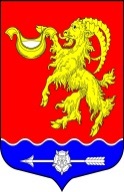 Местная администрация муниципального образования Горбунковское сельское поселение муниципального образования Ломоносовского муниципального района Ленинградской областиПОСТАНОВЛЕНИЕ «Об утверждении Перечня (реестра) муниципальных услуг, оказываемых местной администрацией МО Горбунковское сельское поселение»В соответствии Федеральным законом от 06.10.2003 № 131-ФЗ «Об общих принципах организации местного самоуправления в Российской Федерации», Федеральным законом № 210-ФЗ от 27.07.2010 «Об организации предоставления государственных и муниципальных услуг», Положением об администрации:                                                  ПОСТАНОВЛЯЕТ:Утвердить Перечень (реестр) муниципальных услуг, оказываемых местной администрацией МО Горбунковское сельское поселение согласно Приложению (Приложение № 1).Признать Постановление местной администрации МО Горбунковское сельское поселение № 78 от 28 апреля 2020 г. утратившим силу. Настоящее постановление подлежит размещению на официальном сайте муниципального образования Горбунковское сельское поселение по электронному адресу: www.gorbunki-lmr.ru.Постановление вступает в силу со дня его официального опубликования.Контроль за исполнением настоящего постановления оставляю за собой. И.о. главы местной администрацииМуниципального образованияГорбунковское сельское поселение                                                                                 П.А.РушПриложениек постановлению администрации Горбунковского сельского поселения Ломоносовского районаот 07 декабря 2022 г.  № 482 Перечень (реестр) муниципальных услуг, оказываемых местной администрацией МО Горбунковское сельское поселение«07» декабря 2022 года№ 482№ п/пНаименование оказываемой (выполняемой) муниципальной услуги)Сведения о принятии административного регламента (вид правового акта, дата, номер)1Принятие граждан на учет в качестве нуждающихся в жилых помещения, предоставляемых по договорам социального наймаПостановление местной администрации муниципального образования Горбунковское сельское поселение № 481 от 07.12.2022 г.2Выдача, переоформление разрешений на право организации розничных рынков и продление срока действия разрешений на право организации розничных рынковПостановление местной администрации муниципального образования Горбунковское сельское поселение № 402 от 01.11.2022 г.3Оформление согласия на передачу в поднаем жилого помещения, предоставленного по договору социального наймаПостановление местной администрации муниципального образования Горбунковское сельское поселение № 240 от 12.08.2022 г.4Выдача справок об отказе от преимущественного права покупки доли в праве общей долевой собственности на жилые помещенияПостановление местной администрации муниципального образования Горбунковское сельское поселение № 242 от 12.08.2022 г.5Признание жилого помещения пригодным (непригодным) для проживания и многоквартирного дома аварийным и подлежащем сносу или реконструкцииПостановление местной администрации муниципального образования Горбунковское сельское поселение № 462 от 01.12.2022 г.6Принятие документов, а также выдача решений о переводе или об отказе в переводе жилого помещения в нежилое помещение или нежилого помещения в жилоеПостановление местной администрации муниципального образования Горбунковское сельское поселение № 460 от 01.12.2022 г.7Прием в эксплуатацию после перевода жилого помещения в нежилое помещение или нежилого помещения в жилое помещениеПостановление местной администрации муниципального образования Горбунковское сельское поселение № 245 от 15.08.2022 г.8Прием заявлений и выдача документов о согласовании переустройства и (или) перепланировки помещения в многоквартирном домеПостановление местной администрации муниципального образования Горбунковское сельское поселение № 464 от 02.12.2022 г.9Прием в эксплуатацию после переустройства и (или) перепланировки жилого помещенияПостановление местной администрации муниципального образования Горбунковское сельское поселение № 466 от 02.12.2022 г.10 Присвоение, изменение и аннулирование адресовПостановление местной администрации муниципального образования Горбунковское сельское поселение № 89 от 29.05.2020 г.11Предоставление объектов муниципального нежилого фонда во время временное владение и (или) пользованиеПостановление местной администрации муниципального образования Горбунковское сельское поселение № 463 от 02.12.2022 г.12Решение вопроса о приватизации жилого помещения муниципального жилищного фондаПостановление местной администрации муниципального образования Горбунковское сельское поселение № 465 от 02.12.2022 г.13Выдача специального разрешения на движение по автомобильным дорогам местного значения тяжеловесного транспортного средства, масса которого с грузом или без груза и(или) нагрузка на ось которого более чем на десять процентов превышают допустимую массу транспортного средства и(или) допустимую нагрузку на ось, и(или) крупногабаритного транспортного средства в случаях, предусмотренных Федеральным законом от 8 ноября 2007 года № 257-ФЗ «Об автомобильных дорогах и о дорожной деятельности и о внесении изменений в отдельные законодательные акты Российской ФедерацииПостановление местной администрации муниципального образования Горбунковское сельское поселение № 194 от 01.09.2022 г.14Выдача выписки из похозяйственней книгиПостановление местной администрации муниципального образования Горбунковское сельское поселение № 400 от 01.11.2022 г.15Оформление согласия (отказа) на обмен жилыми помещениями, предоставленными по договорам социального найма в МО Горбунковское сельское поселениеПостановление местной администрации муниципального образования Горбунковское сельское поселение № 243 от 12.08.2022 г.16Предоставление информации о времени и месте проведения мероприятий в сфере культуры и спортаПостановление местной администрации муниципального образования Горбунковское сельское поселение № 62 от 13.04.2020 г.17Предоставление сведений об объектах учета, содержащихся в реестре муниципального имуществаПостановление местной администрации муниципального образования Горбунковское сельское поселение № 244 от 12.08.2022 г.18Предоставление разрешения на осуществление земляных работПостановление местной администрации муниципального образования Горбунковское сельское поселение № 283 от 23.08.2022 г.19Прием заявлений от молодых граждан (молодых семей) о включении молодого гражданина (молодой семьи) в список молодых граждан (молодых семей), изъявивших желание получить социальную выплату в планируемом году в рамках основном мероприятии «Улучшение жилищных условий молодых граждан (молодых семей)» подпрограммы «Содействие в обеспечении жильем граждан Ленинградской области» государственной программы Ленинградской области «Формирование городской среды и обеспечение качественным жильем граждан на территории Ленинградской областиПостановление местной администрации муниципального образования Горбунковское сельское поселение № 310 от 07.09.2022 г.20 Прием заявлений от граждан о включении их в состав участников основного мероприятия «Улучшение жилищных условий граждан с использованием средств ипотечного кредита (займа)» подпрограммы «Содействие в обеспечении жильем граждан Ленинградской области» государственной программы Ленинградской области «Формирование городской среды и обеспечение качественным жильем граждан на территории Ленинградской областиПостановление местной администрации муниципального образования Горбунковское сельское поселение № 312 от 07.09.2022 г.21Прием заявлений от молодых семей о включении их в состав участников мероприятия по обеспечению жильем молодых семей ведомственной целевой программы «Оказание государственной поддержки гражданам в обеспечении жильем и оплате жилищно-коммунальных услуг» государственной программы Российской Федерации «Обеспечение доступным и комфортным жильем и коммунальными услугами граждан Российской Федерации»Постановление местной администрации муниципального образования Горбунковское сельское поселение № 311 от 07.09.2022 г.22Прием заявлений от граждан о включении их в состав участников, изъявивших желание получить социальную выплату на строительство (приобретение) жилья, в рамках государственной программы «Комплексное развитие сельских территорий» и государственной программы Ленинградской области «Комплексное развитие сельских территорий Ленинградской области»Постановление местной администрации муниципального образования Горбунковское сельское поселение № 309 от 07.09.2022 г.23Предоставление информации о форме собственности на недвижимое и движимое имущество, земельные участки, находящиеся в собственности муниципального образования, включая предоставление информации об объектах недвижимого имущества, находящихся в муниципальной собственности и предназначенных для сдачи в арендуПостановление местной администрации муниципального образования Горбунковское сельское поселение № 55 от 13.04.2020 г.24Выдача акта освидетельствования проведения основных работ по строительству (реконструкции) объекта индивидуального жилищного строительства с привлечением средств материнского (семейного) капитала на территории муниципального образования Горбунковское сельское поселениеПостановление местной администрации муниципального образования Горбунковское сельское поселение № 201 от 13.09.2021 г.25Предоставление права на  размещение нестационарного торгового объекта на территории муниципального образования Горбунковское сельское поселение Ломоносовского района Ленинградской области Постановление местной администрации муниципального образования Горбунковское сельское поселение № 433 от 21.11.2022 г.26Приватизация имущества, находящегося в муниципальной собственности по № 159-ФЗ Постановление местной администрации муниципального образования Горбунковское сельское поселение № 246 от 15.08.2022 г.27Предоставление сведений об объектах имущества, включенных в перечень муниципального имущества, предназначенного для предоставления во владение и (или) в пользование субъектам малого и среднего предпринимательства и организациям, образующим инфраструктуру поддержки субъектов малого и среднего предпринимательстваПостановление местной администрации муниципального образования Горбунковское сельское поселение № 476 от 06.12.2022 г.28Организация предоставления во владение и (или) в пользование объектов имущества, включенных в перечень муниципального имущества, предназначенного для предоставления во владение и (или пользование) субъектам малого и среднего предпринимательства и организациям, образующим инфраструктуру поддержки субъектов малого и среднего предпринимательства Постановление местной администрации муниципального образования Горбунковское сельское поселение № 475 от 06.12.2022 г.29Заключение, изменение, выдача дубликата договора социального найма жилого помещения муниципального жилищного фондаПостановление местной администрации муниципального образования Горбунковское сельское поселение № 461 от 01.12.2022 г.30Выдача разрешения на снос или пересадку зеленых насажденийПостановление местной администрации муниципального образования Горбунковское сельское поселение № 474 от 06.12.2022 г.31Выдача разрешений на выполнение авиационных работ, парашютных прыжков Постановление местной администрации муниципального образования Горбунковское сельское поселение № 479 от 06.12.2022 г.32Включение в реестр мест (площадок) накопления твёрдых коммунальных отходовПостановление местной администрации муниципального образования Горбунковское сельское поселение № 247 от 15.08.2022 г.33Согласование создания места (площадки) накопления твердых коммунальных отходовПостановление местной администрации муниципального образования Горбунковское сельское поселение № 480 от 06.12.2022 г.34Выдача разрешений на проведение работ по сохранению объектов культурного наследия муниципального значенияПостановление местной администрации муниципального образования Горбунковское сельское поселение № 251 от 30.11.2021 г.35Установка информационной вывески, согласование дизайн-проекта размещения вывески на территории муниципального образования Горбунковское сельское поселениеПостановление местной администрации муниципального образования Горбунковское сельское поселение № 478 от 06.12.2022 г.36Признание садового дома жилым домом и жилого дома садовым домомПостановление местной администрации муниципального образования Горбунковское сельское поселение № 248 от 15.08.2022 г.37Согласование проведения ярмарки на публичной ярмарочной площадке на территории муниципального образования Горбунковское сельское поселение Ломоносовского района Ленинградской областиПостановление местной администрации муниципального образования Горбунковское сельское поселение № 354 от 10.10.2022 г.